LIFESPAN Representative Bulletin Notes, September 2020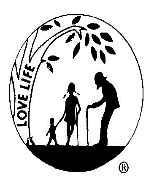 		September 5,6	 Right to Life-LIFESPAN			Day of RemembranceIn 1978 Right to Life-LIFESPAN was made aware of the remains of five babies, lost to abortion, that were stored in a container in a self-storage facility.  LIFESPAN members were given permission to bury these little ones, giving them a measure of dignity that they had not received in life.  Each year, on the National Day of Remembrance for Aborted Children, we gather at the gravesite of these babies and offer a brief service, remembering all the babies lost to abortion.  Please join us at White Chapel Cemetery, in Troy, on Saturday, September 12th at 1:00 to be part of this event.  For more information, please call the LIFESPAN office, 248-816-1546.		September 12,13	Right to Life-LIFESPAN	Back to SchoolAs our children return to school it will be a very different learning situation than ever before.  There is sure to be frustration and distress as they adjust to virtual learning, part time in person classrooms and zoom class work.  We will all be called on to “pack our patience” and remember to offer the kindness and respect that all of our lives deserve. 		September 19,20	Right to Life-LIFESPAN	VaccinesThere is much in the news about a vaccine for the Covid virus.  Right to Life-LIFESPAN holds the position that to take a vaccine, when one is safely developed, is a personal decision.  However, Right to Life-LIFESPAN encourages everyone to urge developers of such a vaccine to use a method that does not include the use of aborted fetal tissue.  There are several manufacturers that say they are in the development stages of a vaccine and LIFESPAN can provide you a list of these companies.  For more information, please call the LIFESPAN office, 248-816-1546.		September 26, 27	Right to Life-LIFESPAN	Life Chain SundaySunday, October 4th is Life Chain Sunday.  Now more than ever before, we need to remind people that human life is precious and deserves to be protected in the law.  Join with us, from 2:00 until 3:00pm and be part of one of the chains across the area.  For a chain located near you, please call the LIFESPAN office, 248-816-1546